Boom Boom Clap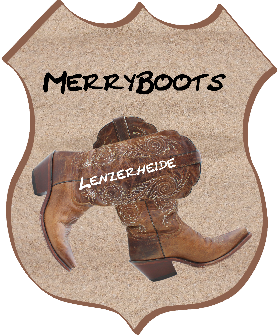 32 Counts 4 Wall Beginner Musik: Old School von Patrick DorganChoreographie: Roy Verdonk, Sebastiaan Holtland & Annette Rosendahl DamDer Tanz beginnt nach 8 TaktschlägenS1: Rocking chair, out, out, in/clap, in/clap (V-steps)1-2	  Schritt nach vorn mit rechts - Gewicht zurück auf den linken Fuß3-4	  Schritt nach hinten mit rechts - Gewicht zurück auf den linken Fuß5-6	   Schritt nach schräg rechts vorn mit rechts - Kleinen Schritt nach links mit links7-8   Schritt zurück in die Ausgangsposition mit rechts/klatschen - Linken Fuß an rechten      heransetzen/klatschenS2: Step, lock, step, scuff, cross, back, side, drag1-2	   Schritt nach schräg rechts vorn mit rechts - Linken Fuß hinter rechten einkreuzen3-4  Schritt nach schräg rechts vorn mit rechts - Linken Fuß nach vorn schwingen, Hacke       Am Boden schleifen lassen5-6	Linken Fuß über rechten kreuzen - Schritt nach hinten mit rechts7-8	  Großen Schritt nach links mit links - Rechten Fuß an linken heranziehenS3: Jazz box turning ¼ r (with toe struts)1-2	   Rechten Fuß über linken kreuzen, nur die Fußspitze aufsetzen - Rechte Hacke absenken3-4	   Schritt nach hinten mit links, nur die Fußspitze aufsetzen - Linke Hacke absenken5-6   ¼ Drehung rechts herum und Schritt nach rechts mit rechts, nur die Fußspitze aufsetzen - Rechte Hacke absenken (3 Uhr)7-8	    Schritt nach vorn mit links, nur die Fußspitze aufsetzen - Linke Hacke absenkenS4: Out-out, clap-in-in, clap, step, hold, pivot ½ l, hold&1-2	 Schritt nach schräg rechts vorn mit rechts und kleinen Schritt nach links mit links - Klatschen&3-4  Schritt zurück in die Ausgangsposition mit rechts und linken Fuß an rechten heransetzen -   Klatschen5-6    Schritt nach vorn mit rechts - Halten7-8	½ Drehung links herum auf beiden Ballen, Gewicht am Ende links - Halten (9 Uhr)Wiederholung bis zum EndeVill Spass: Esti  Esti’s Tanzschule Lenzerheide